SCHEDA DI ISCRIZIONE 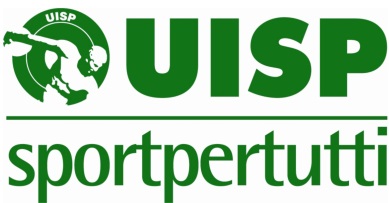 Corso per arbitri/assistenti di calcio Cognome _________________________________________________________Nome ____________________________________________________________Via _____________________________ _________           N° _______________Città ______________________      Cap __________            Prov.  ___________Luogo e data di nascita_______________________________________________Titolo di studio_____________________________________________________Tel. ____________________        Email ________________________________N° Tessera UISP _____________________________________   (obbligatorio)Firma ___________________________Si autorizza l’utilizzo dei dati personali ai soli fini organizzativi ai sensi della legge 675/96.Il Corso è gratuitoIl presente modulo va inviato all’indirizzo: zonaflegrea@uisp.it